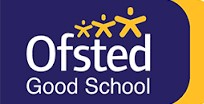 STAKESBY PRIMARY ACADEMY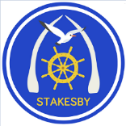 NEWSLETTERFriday 25th September 2020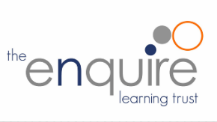 STAKESBY PRIMARY ACADEMYNEWSLETTERFriday 25th September 2020STAKESBY PRIMARY ACADEMYNEWSLETTERFriday 25th September 2020STAR OF THE WEEK Well done to the following children for their achievements, attitudes and effort this week.            STAR OF THE WEEK Well done to the following children for their achievements, attitudes and effort this week.            STAR OF THE WEEK Well done to the following children for their achievements, attitudes and effort this week.            INFORMATION FROM THE PRINCIPALYou may know by now that interviews took place this week to appoint my successor as Principal. If you are not already aware of the outcome, I am delighted to tell you that our current Vice Principal, Miss Emma Robson was successful in being appointed to the role from a strong field of 17 candidates. Miss Robson is an excellent teacher, a highly valued colleague and a popular member of our school community. She has been working closely with me, other Senior Leaders and the Enquire Trust over recent years, and will make an excellent Principal. Stakesby has gone from strength to strength, with a fantastic and dedicated team of staff. I know that Miss Robson will continue to build on our current success and lead the school to even greater achievements.  Mr Gunning – Principalheadteacher@stakesbyschool.netINFORMATION FROM THE PRINCIPALYou may know by now that interviews took place this week to appoint my successor as Principal. If you are not already aware of the outcome, I am delighted to tell you that our current Vice Principal, Miss Emma Robson was successful in being appointed to the role from a strong field of 17 candidates. Miss Robson is an excellent teacher, a highly valued colleague and a popular member of our school community. She has been working closely with me, other Senior Leaders and the Enquire Trust over recent years, and will make an excellent Principal. Stakesby has gone from strength to strength, with a fantastic and dedicated team of staff. I know that Miss Robson will continue to build on our current success and lead the school to even greater achievements.  Mr Gunning – Principalheadteacher@stakesbyschool.netINFORMATION FROM THE PRINCIPALYou may know by now that interviews took place this week to appoint my successor as Principal. If you are not already aware of the outcome, I am delighted to tell you that our current Vice Principal, Miss Emma Robson was successful in being appointed to the role from a strong field of 17 candidates. Miss Robson is an excellent teacher, a highly valued colleague and a popular member of our school community. She has been working closely with me, other Senior Leaders and the Enquire Trust over recent years, and will make an excellent Principal. Stakesby has gone from strength to strength, with a fantastic and dedicated team of staff. I know that Miss Robson will continue to build on our current success and lead the school to even greater achievements.  Mr Gunning – Principalheadteacher@stakesbyschool.netFREE SCHOOL MEAL ELIGIBILITYIf your financial circumstances have changed post-lockdown, or if you think you may be entitled to free school meals for your child, please use the Free School Meals eligibility checker on our school website. Even if your child is in Reception, Year 1 or Year 2 and currently receives universal free school meals, we would ask you to check your entitlement. Being eligible will mean that Stakesby receives additional funding for your child which will go towards their learning and any additional support they may need.If you need any help or further clarification, please contact the school office.admin@stakesbyschool.netFREE SCHOOL MEAL ELIGIBILITYIf your financial circumstances have changed post-lockdown, or if you think you may be entitled to free school meals for your child, please use the Free School Meals eligibility checker on our school website. Even if your child is in Reception, Year 1 or Year 2 and currently receives universal free school meals, we would ask you to check your entitlement. Being eligible will mean that Stakesby receives additional funding for your child which will go towards their learning and any additional support they may need.If you need any help or further clarification, please contact the school office.admin@stakesbyschool.netFREE SCHOOL MEAL ELIGIBILITYIf your financial circumstances have changed post-lockdown, or if you think you may be entitled to free school meals for your child, please use the Free School Meals eligibility checker on our school website. Even if your child is in Reception, Year 1 or Year 2 and currently receives universal free school meals, we would ask you to check your entitlement. Being eligible will mean that Stakesby receives additional funding for your child which will go towards their learning and any additional support they may need.If you need any help or further clarification, please contact the school office.admin@stakesbyschool.netFLU IMMUNISATIONS – Thursday 5th November How do I give my consent?1, Go to https://www.hdft.nhs.uk/fluconsent2, Enter the School Code 146112 and click “Find School”.3, Complete the form with your child’s information and parent/guardian contact information.4, Click the green “Submit” buttonFLU IMMUNISATIONS – Thursday 5th November How do I give my consent?1, Go to https://www.hdft.nhs.uk/fluconsent2, Enter the School Code 146112 and click “Find School”.3, Complete the form with your child’s information and parent/guardian contact information.4, Click the green “Submit” buttonFLU IMMUNISATIONS – Thursday 5th November How do I give my consent?1, Go to https://www.hdft.nhs.uk/fluconsent2, Enter the School Code 146112 and click “Find School”.3, Complete the form with your child’s information and parent/guardian contact information.4, Click the green “Submit” buttonFoSSFriends of Stakesby School are producing a 2021 calendar which will be available to purchase. We are currently looking for sponsors for each month and we are asking for a minimum donation of £10 per page. We currently have 7 months provisionally booked. The calendars will be A4 portrait and the sponsorship panel on each page is approximately 20mm x 190mm. If you are interested, or require any further information, please email k.parker@stakesbyschool.net.Anyone that has already expressed interest, could you please forward your payment and details to guarantee your place in the calendar.Mrs ParkerFoSSFriends of Stakesby School are producing a 2021 calendar which will be available to purchase. We are currently looking for sponsors for each month and we are asking for a minimum donation of £10 per page. We currently have 7 months provisionally booked. The calendars will be A4 portrait and the sponsorship panel on each page is approximately 20mm x 190mm. If you are interested, or require any further information, please email k.parker@stakesbyschool.net.Anyone that has already expressed interest, could you please forward your payment and details to guarantee your place in the calendar.Mrs ParkerFoSSFriends of Stakesby School are producing a 2021 calendar which will be available to purchase. We are currently looking for sponsors for each month and we are asking for a minimum donation of £10 per page. We currently have 7 months provisionally booked. The calendars will be A4 portrait and the sponsorship panel on each page is approximately 20mm x 190mm. If you are interested, or require any further information, please email k.parker@stakesbyschool.net.Anyone that has already expressed interest, could you please forward your payment and details to guarantee your place in the calendar.Mrs ParkerSCHOOL LUNCHESPlus!  Seasonal vegetables, a selection of fresh salad and fruits, plus freshly             baked bread is available on every table.Plus!  Choice of fresh fruit and yoghurt or set pudding every day.SCHOOL LUNCHESPlus!  Seasonal vegetables, a selection of fresh salad and fruits, plus freshly             baked bread is available on every table.Plus!  Choice of fresh fruit and yoghurt or set pudding every day.TEA TIME CLUB3.15-5.15pmWhat’s Happening Next WeekWhat’s Happening Next WeekWhat’s Happening Next WeekByland Road, Whitby, North Yorkshire YO21 1HYTelephone: 01947 820231 Email: admin@stakesbyschool.netWebsite: stakesbyschool.net  Twitter:@stakesbyAcademy  Facebook:@stakesbyprimaryacademy Byland Road, Whitby, North Yorkshire YO21 1HYTelephone: 01947 820231 Email: admin@stakesbyschool.netWebsite: stakesbyschool.net  Twitter:@stakesbyAcademy  Facebook:@stakesbyprimaryacademy Byland Road, Whitby, North Yorkshire YO21 1HYTelephone: 01947 820231 Email: admin@stakesbyschool.netWebsite: stakesbyschool.net  Twitter:@stakesbyAcademy  Facebook:@stakesbyprimaryacademy 